Часть 1. Сведения об оказываемых муниципальных услугах <1>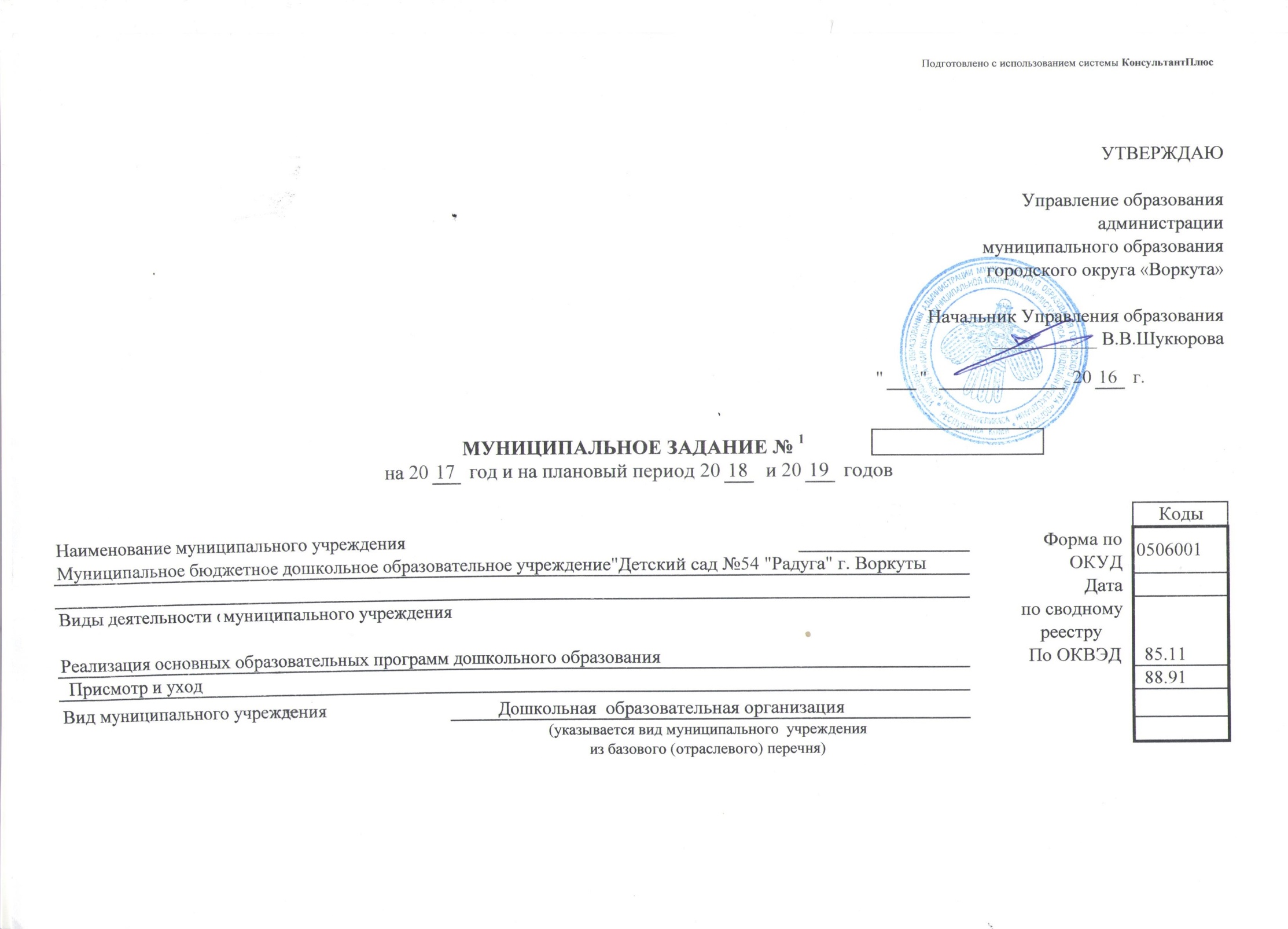                                Раздел _____1. Наименование муниципальной услуги		                         Уникальный  1.1.Реализация основных  общеобразовательных   программ	                  номер по   дошкольного образования                                                                                           базовому   					                                                                                           (отраслевому)                                             перечню2  Категории потребителей муниципальной услуги   -  физические лица до 8 лет:3.  Показатели,  характеризующие  объем  и  (или)  качество муниципальной услуги.3.1. Показатели, характеризующие качество муниципальной услуги: Реализация  основных   общеобразовательных   программ  дошкольного  образования.     3.1.1. Обучающиеся от 1года до 3 лет3.1.2. Обучающиеся  с  3 лет до 8 лет3.2. Показатели, характеризующие объем муниципальной услуги: Реализация основных  общеобразовательных  программ	дошкольного образования   3.2.1. Обучающиеся от 1 года до 3 лет  3.2.2. Обучающиеся от 3 лет  до 8 лет4.  Нормативные  правовые  акты, устанавливающие порядок его установления:5.  Порядок  информирования  потенциальных  потребителей  муниципальной услуги:- Реализация основных образовательных  программ	дошкольного образования     ОТЧЁТ  ОБ  ИСПОЛНЕНИИ  МУНИЦИПАЛЬНОГО  ЗАДАНИЯ  МБДОУ №    З А  ____ ПОЛУГОДИЕПоказатели, характеризующие качество муниципальной услуги: Реализация  основных   образовательных   программ  дошкольного  образованияПоказатели, характеризующие объем муниципальной услуги: Реализация основных  образовательных  программ	дошкольного образования11.784.0Уникальный номер реестро-вой записиПоказатель, характеризующий содержание муниципальной услугиПоказатель, характеризующий условия оказания муниципальной услугиПоказатель, характеризующий условия оказания муниципальной услуги2017 год (очередной финансовый год)Показатель качества муниципальной услуги2017 год (очередной финансовый год)Показатель качества муниципальной услуги2017 год (очередной финансовый год)Показатель качества муниципальной услуги2017 год (очередной финансовый год)Показатель качества муниципальной услуги2017 год (очередной финансовый год)Показатель качества муниципальной услуги2017 год (очередной финансовый год)Показатель качества муниципальной услуги2018год (1-й год планового периода) Показатель качества муниципальной услуги2018год (1-й год планового периода) Показатель качества муниципальной услуги2018год (1-й год планового периода) Показатель качества муниципальной услуги2018год (1-й год планового периода) Показатель качества муниципальной услуги2018год (1-й год планового периода) Показатель качества муниципальной услуги2018год (1-й год планового периода) Показатель качества муниципальной услуги2018год (1-й год планового периода) Показатель качества муниципальной услуги2018год (1-й год планового периода) Показатель качества муниципальной услуги2019год (2-й год планового периода) Показатель качества муниципальной услуги2019год (2-й год планового периода) Показатель качества муниципальной услуги2019год (2-й год планового периода) Показатель качества муниципальной услуги2019год (2-й год планового периода) Показатель качества муниципальной услуги2019год (2-й год планового периода) Показатель качества муниципальной услуги2019год (2-й год планового периода) Показатель качества муниципальной услуги2019год (2-й год планового периода) Показатель качества муниципальной услугиУникальный номер реестро-вой записиПоказатель, характеризующий содержание муниципальной услугиПоказатель, характеризующий условия оказания муниципальной услугиПоказатель, характеризующий условия оказания муниципальной услугиУдовлетворённость населения качеством и доступностью дошкольного образованияПолнота реализации основной образовательной программыУкомплектованность педагогическими кадрамиДоля своевременно устранённых учреждением нарушений, выявленных в результате проверок органами исполнительной власти субъектов Российской Федерации, осуществляющими функции по контролю и надзору в сфере образованияединица измерения по ОКЕИединица измерения по ОКЕИУдовлетворённость населения качеством и доступностью дошкольного образованияПолнота реализации основной образовательной программыУкомплектованность педагогическими кадрамиДоля своевременно устранённых учреждением нарушений, выявленных в результате проверок органами исполнительной власти субъектов Российской Федерации, осуществляющими функции по контролю и надзору в сфере образованияДоля своевременно устранённых учреждением нарушений, выявленных в результате проверок органами исполнительной власти субъектов Российской Федерации, осуществляющими функции по контролю и надзору в сфере образованияединица измерения по ОКЕИединица измерения по ОКЕИединица измерения по ОКЕИУдовлетворённость населения качеством и доступностью дошкольного образованияПолнота реализации основной образовательной программыУкомплектованность педагогическими кадрамиДоля своевременно устранённых учреждением нарушений, выявленных в результате проверок органами исполнительной власти субъектов Российской Федерации, осуществляющими функции по контролю и надзору в сфере образованияединица измерения по ОКЕИединица измерения по ОКЕИединица измерения по ОКЕИУникальный номер реестро-вой записиОбразовательные программы общего образования- образовательная программа дошкольного образованияЗначение содержания услугиЗначение содержания услугиУдовлетворённость населения качеством и доступностью дошкольного образованияПолнота реализации основной образовательной программыУкомплектованность педагогическими кадрамиДоля своевременно устранённых учреждением нарушений, выявленных в результате проверок органами исполнительной власти субъектов Российской Федерации, осуществляющими функции по контролю и надзору в сфере образованиянаименованиекодУдовлетворённость населения качеством и доступностью дошкольного образованияПолнота реализации основной образовательной программыУкомплектованность педагогическими кадрамиДоля своевременно устранённых учреждением нарушений, выявленных в результате проверок органами исполнительной власти субъектов Российской Федерации, осуществляющими функции по контролю и надзору в сфере образованияДоля своевременно устранённых учреждением нарушений, выявленных в результате проверок органами исполнительной власти субъектов Российской Федерации, осуществляющими функции по контролю и надзору в сфере образованиянаименованиекодкодУдовлетворённость населения качеством и доступностью дошкольного образованияПолнота реализации основной образовательной программыУкомплектованность педагогическими кадрамиДоля своевременно устранённых учреждением нарушений, выявленных в результате проверок органами исполнительной власти субъектов Российской Федерации, осуществляющими функции по контролю и надзору в сфере образованиянаименованиекодкод12345678910111213131415151617181920212122%%%%%%%%%%%%%11784000301000201002100Федеральный государственный образовательный стандартОбучающиеся с1года до 3 лет95100100100%74495100100100100%%74495100100100%%744Уникальный номер реестро-вой записиПоказатель, характеризующий содержание муниципальной услугиПоказатель, характеризующий условия оказания муниципальной услугиПоказатель, характеризующий условия оказания муниципальной услуги2017 год (очередной финансовый год)Показатель качества муниципальной услуги2017 год (очередной финансовый год)Показатель качества муниципальной услуги2017 год (очередной финансовый год)Показатель качества муниципальной услуги2017 год (очередной финансовый год)Показатель качества муниципальной услуги2017 год (очередной финансовый год)Показатель качества муниципальной услуги2017 год (очередной финансовый год)Показатель качества муниципальной услуги2018год (1-й год планового периода) Показатель качества муниципальной услуги2018год (1-й год планового периода) Показатель качества муниципальной услуги2018год (1-й год планового периода) Показатель качества муниципальной услуги2018год (1-й год планового периода) Показатель качества муниципальной услуги2018год (1-й год планового периода) Показатель качества муниципальной услуги2018год (1-й год планового периода) Показатель качества муниципальной услуги2018год (1-й год планового периода) Показатель качества муниципальной услуги2018год (1-й год планового периода) Показатель качества муниципальной услуги2019год (2-й год планового периода) Показатель качества муниципальной услуги2019год (2-й год планового периода) Показатель качества муниципальной услуги2019год (2-й год планового периода) Показатель качества муниципальной услуги2019год (2-й год планового периода) Показатель качества муниципальной услуги2019год (2-й год планового периода) Показатель качества муниципальной услуги2019год (2-й год планового периода) Показатель качества муниципальной услуги2019год (2-й год планового периода) Показатель качества муниципальной услугиУникальный номер реестро-вой записиПоказатель, характеризующий содержание муниципальной услугиПоказатель, характеризующий условия оказания муниципальной услугиПоказатель, характеризующий условия оказания муниципальной услугиУдовлетворённость населения качеством и доступностью дошкольного образованияПолнота реализации основной образовательной программыУкомплектованность педагогическими кадрамиДоля своевременно устранённых учреждением нарушений, выявленных в результате проверок органами исполнительной власти субъектов Российской Федерации, осуществляющими функции по контролю и надзору в сфере образованияединица измерения по ОКЕИединица измерения по ОКЕИУдовлетворённость населения качеством и доступностью дошкольного образованияПолнота реализации основной образовательной программыУкомплектованность педагогическими кадрамиДоля своевременно устранённых учреждением нарушений, выявленных в результате проверок органами исполнительной власти субъектов Российской Федерации, осуществляющими функции по контролю и надзору в сфере образованияДоля своевременно устранённых учреждением нарушений, выявленных в результате проверок органами исполнительной власти субъектов Российской Федерации, осуществляющими функции по контролю и надзору в сфере образованияединица измерения по ОКЕИединица измерения по ОКЕИединица измерения по ОКЕИУдовлетворённость населения качеством и доступностью дошкольного образованияПолнота реализации основной образовательной программыУкомплектованность педагогическими кадрамиДоля своевременно устранённых учреждением нарушений, выявленных в результате проверок органами исполнительной власти субъектов Российской Федерации, осуществляющими функции по контролю и надзору в сфере образованияединица измерения по ОКЕИединица измерения по ОКЕИединица измерения по ОКЕИУникальный номер реестро-вой записиОбразовательные программы общего образования- образовательная программа дошкольного образованияЗначение содержания услугиЗначение содержания услугиУдовлетворённость населения качеством и доступностью дошкольного образованияПолнота реализации основной образовательной программыУкомплектованность педагогическими кадрамиДоля своевременно устранённых учреждением нарушений, выявленных в результате проверок органами исполнительной власти субъектов Российской Федерации, осуществляющими функции по контролю и надзору в сфере образованиянаименованиекодУдовлетворённость населения качеством и доступностью дошкольного образованияПолнота реализации основной образовательной программыУкомплектованность педагогическими кадрамиДоля своевременно устранённых учреждением нарушений, выявленных в результате проверок органами исполнительной власти субъектов Российской Федерации, осуществляющими функции по контролю и надзору в сфере образованияДоля своевременно устранённых учреждением нарушений, выявленных в результате проверок органами исполнительной власти субъектов Российской Федерации, осуществляющими функции по контролю и надзору в сфере образованиянаименованиекодкодУдовлетворённость населения качеством и доступностью дошкольного образованияПолнота реализации основной образовательной программыУкомплектованность педагогическими кадрамиДоля своевременно устранённых учреждением нарушений, выявленных в результате проверок органами исполнительной власти субъектов Российской Федерации, осуществляющими функции по контролю и надзору в сфере образованиянаименованиекодкод12345678910111213131415151617181920212122%%%%%%%%%%%%%11784000301000301001100Федеральный государственный образовательный стандартОбучающиеся с 3лет до 8 лет95100100100%74495100100100100%%74495100100100%%744Уникальный номер реестровой записиУникальный номер реестровой записиПоказатель, характеризующий содержание муниципальной услугиПоказатель объема муниципальной услугиПоказатель объема муниципальной услугиПоказатель объема муниципальной услугиПоказатель объема муниципальной услугиЗначениепоказателя объема муниципальной услугиЗначениепоказателя объема муниципальной услугиЗначениепоказателя объема муниципальной услугиСреднегодовой размер платы (цена, тариф)Среднегодовой размер платы (цена, тариф)Среднегодовой размер платы (цена, тариф)Уникальный номер реестровой записиУникальный номер реестровой записиПоказатель, характеризующий содержание муниципальной услугиЧисло обучающихсяпериодыединица измерения по ОКЕИединица измерения по ОКЕИ2017 год (очередной финансовый год)2018год (2-й год планового периода)2019год (2-й год планового периода)2017 год ( (очередной финансовый год)2018 год (2-й год планового периода)2019 год (2-й год планового периода)Уникальный номер реестровой записиУникальный номер реестровой записиОбразовательные программы общего образования- образовательная программа дошкольного образованияЧисло обучающихсянаименованиекод2017 год (очередной финансовый год)2018год (2-й год планового периода)2019год (2-й год планового периода)2017 год ( (очередной финансовый год)2018 год (2-й год планового периода)2019 год (2-й год планового периода)11256789101112131411784000301000201002100Федеральный государственный образовательный стандартФедеральный государственный образовательный стандартчеловек761кварталчеловек972768080б/пб/пб/п11784000301000201002100Федеральный государственный образовательный стандартФедеральный государственный образовательный стандартчеловек762кварталчеловек972768080б/пб/пб/п11784000301000201002100Федеральный государственный образовательный стандартФедеральный государственный образовательный стандартчеловек763кварталчеловек972768080б/пб/пб/п11784000301000201002100Федеральный государственный образовательный стандартФедеральный государственный образовательный стандартчеловек764кварталчеловек972768080б/пб/пб/п11784000301000201002100Федеральный государственный образовательный стандартФедеральный государственный образовательный стандартчеловек76Итого:Уникальный номер реестровой записиУникальный номер реестровой записиПоказатель, характеризующий содержание муниципальной услугиПоказатель объема муниципальной услугиПоказатель объема муниципальной услугиПоказатель объема муниципальной услугиПоказатель объема муниципальной услугиЗначениепоказателя объема муниципальной услугиЗначениепоказателя объема муниципальной услугиЗначениепоказателя объема муниципальной услугиСреднегодовой размер платы (цена, тариф)Среднегодовой размер платы (цена, тариф)Среднегодовой размер платы (цена, тариф)Уникальный номер реестровой записиУникальный номер реестровой записиПоказатель, характеризующий содержание муниципальной услугиЧисло обучающихсяпериодыединица измерения по ОКЕИединица измерения по ОКЕИ2017 год (очередной финансовый год)2018год (2-й год планового периода)2019год (2-й год планового периода)2017 год ( (очередной финансовый год)2018 год (2-й год планового периода)2019 год (2-й год планового периода)Уникальный номер реестровой записиУникальный номер реестровой записиОбразовательные программы общего образования- образовательная программа дошкольного образованияЧисло обучающихсянаименованиекод2017 год (очередной финансовый год)2018год (2-й год планового периода)2019год (2-й год планового периода)2017 год ( (очередной финансовый год)2018 год (2-й год планового периода)2019 год (2-й год планового периода)11256789101112131411784000301000301001100Федеральный государственный образовательный стандартФедеральный государственный образовательный стандартчеловек1971кварталчеловек972197197197б/пб/пб/п11784000301000301001100Федеральный государственный образовательный стандартФедеральный государственный образовательный стандартчеловек1972кварталчеловек972197197197б/пб/пб/п11784000301000301001100Федеральный государственный образовательный стандартФедеральный государственный образовательный стандартчеловек1973кварталчеловек972197197197б/пб/пб/п11784000301000301001100Федеральный государственный образовательный стандартФедеральный государственный образовательный стандартчеловек1974кварталчеловек972197197197б/пб/пб/п11784000301000301001100Федеральный государственный образовательный стандартФедеральный государственный образовательный стандартчеловек197Итого:б/пб/пб/пНормативный правовой актНормативный правовой актНормативный правовой актНормативный правовой актНормативный правовой актвидпринявший органдатаномернаименование12345Закон Правительство Российской Федерации28.12.2012г№ 273Об образовании в Российской ФедерацииСпособ информированияСостав размещаемой информацииЧастота обновления информации123Информация размещается на официальном сайте, а также созданы условия в образовательной организации для ознакомления с нормативно-правовыми актами .Нормативно-правовые актыВ сроки установленные законодательством Наименование показателяЕдиницаизмеренияЗначение, утверждённое в муниципальном задании на отчётный периодФактическое значение за отчётный периодХарактеристика причин отклонения от запланированных значенийИсточник информации о фактическом значении показателяПолнота реализации основной образовательной программы%Удовлетворённость населения качеством и доступностью дошкольного образования%Укомплектованность педагогическими кадрами%Доля своевременно устранённых учреждением нарушений, выявленных в результате проверок органами исполнительной власти субъектов Российской Федерации, осуществляющими функции по контролю и надзору в сфере образования%Наименование показателяЕдиницаизмеренияЗначение, утверждённое в муниципальном задании на отчётный периодФактическое значение за отчётный периодХарактеристика причин отклонения от запланированных значенийИсточник информации о фактическом значении показателяФедеральный государственный образовательный стандартчеловек